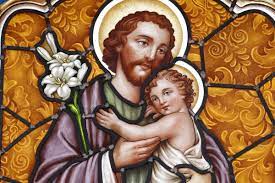 PARISH NEWSLETTERBALLYDALY-CULLEN-MILLSTREETtwenty eighth sunday in ordinary time   10th October, 2021 Canon John Fitzgerald P.P.   Tel Nos. Millstreet 029-70043/Mobile 087-7752948Email:  millstreet@dioceseofkerry.ie    www.dioceseofkerry.iePARISH OFFICE OPENING HOURS:MONDAY-TUESDAY- WEDNESDAY-FRIDAY10.00a.m.-1.00p.m. & 2.00p.m.-5.00p.m.RECENT DEATHS:	Johnny Hickey, Cullen; Detta Corcoran, Pound Hill; Kay Mangan, Ennis.Mass Intentions this Week-end: Saturday 9th October:                         Millstreet Vigil 6.30 p.m.:	Catherine & Sean Buckley, KilcorneySunday 10th October:                   Ballydaly   9.00 a.m.		 	   		 Cullen      10.15 a.m.             	Kathleen O’Sullivan, Ballydaly & 				her son Timmy	   Millstreet 11.30 a.m.  	    	Dan Buckley, Geararoe;				Deceased members of the McSweeney Family,				Cloghoulamore.	 Anniversaries: 	    	Theresa Murphy, West End; Kevin Cronin, Clara Road; Patrick & Margaret O’Sullivan, Liscreagh & Lackabawn; Bridie Herlihy, Glountane; Ian O’Dowling, Cork; David Twomey, Ardfert; Dan & Eily Keane, Ballymacelligott; Jerry O’Donoghue, Fethard.Mass Intentions for next week:Saturday 16th October:                              Millstreet   6.30 p.m.    		Ellizabeth & Denis Dennehy, Pound Hill 				& their daughter Sheila SherlockSunday 17th September:           Ballydaly    9.00 a.m. 		Andrew, Joan & Andrew Patrick Guerin,				KnocknagullaneCullen       10.15a.m. 		Con & Nellie Kerins, Lisnaboy	  	 Millstreet 11.30 a.m.  		People of the ParishMillstreet Church:  Monday 11th: Funeral Mass at 12 noon for Detta Corcoran, Pound HillMass at 7.30p.m. for Private IntentionMass on Tuesday: for Theresa Murphy, West End at 10.00a.m.Mass on Wednesday for People of the Parish at 10.00a.m.Mass on Thursday (Private Intention) at 10.00a.m. Mass on Friday for Nellie Kelleher, Murphy’s Terrace (recently deceased) her husband Denis “Strack”, son Thomas and daughter Eileen at 7.30p.m.LEGION OF MARY on Tuesday night in The Parish Centre at 8.00p.m.CULLEN CHURCH: Mass on Thursday at 7.30p.m. for Nell & Jackie Donnelly, Derragh		INVITATION TO EUCHARISTIC MINISTERS & READERSI invite Eucharistic Ministers and Readers who had opted out of these ministries during Covid to consider returning after 22nd October.  Please contact our Parish Office so that you can be included in our rotas.We will continue our booking system for all weekend Masses and Thursday night Mass in Cullen until we receive updates from our Government and Diocese regarding the easing of restrictions.Community NoticesAUBANE SOCIAL CLUB will host a tractor run on this Sunday in aid of Aubane Community Centre.  Registration at 11.45a.m. and run commences at 12.30p.m. Further details from John Twomey (087) 2844630  MILLSTREET GAA ANNUAL PERPETUAL CUPS on Sunday 17th in Town Park at 11.00a.m.CULLEN NATIONAL SCHOOL: COPPER CHALLENGE: We are asking you to dig deep in the pockets of your cars, your money jars and down the back of the sofa for all the loose unused 1c, 2c, & 5c copper coins you may have lying around the house.  All copper coins can be kindly dropped to Cullen school anytime between 8.30am - 5pm Monday - Friday, Cullen Creamery, Super Valu Millstreet, Guerin's shop Ballydaly & Pasty's Style Option Cullen. Proceeds in aid of our new school pitch upgrade Diocese of Kerry Mission Month Online Event: We Cannot Remain Silent ‘We cannot but speak about what we have seen and heard’. Join Missionaries as they share their experience of working in Sudan and South Sudan. Talk will take place on Thursday 21st October at 8pm. Register on https://www.dioceseofkerry.ie. For further information contact email desbailey@dioceseofkerry.ie  or phone 064 6632644  Lectio Divina: Drink from your own well (St Bernard of Clairvaux).  An introduction to the reading, reflection and prayer of the Gospels for anyone who seeks a way towards hope, wisdom and faith in day-to-day life Presented by Fr Seamus O’Connell on Learning to pray the scriptures from your life. 3 Sessions: Mondays 18 Oct & 1st Nov 7.30pm – 9pm (zoom) and Saturday 13 Nov. Tralee and Zoom.  To register email office@stjohns.ie and please put ‘Lectio Divina’ in Subject line.  Phone 087 6873208Rotas for Next Weekend 16th/17th October   Rotas for Next Weekend 16th/17th October   Rotas for Next Weekend 16th/17th October   Rotas for Next Weekend 16th/17th October   CHURCHTIMEREADEREUCHARISTICMINISTERSMillstreet  6.30 p.m.Mary Ita CreedonJudy Reardon;DJ GoldenMary Dennehy11.30 a.m.Bernie CroninMary BuckleyMartina SheehanMarie O’Sullivan-CaseyBallydaly  9.00 a.m.Dan O’RiordanCullen10.15 a.m.Gillian McCarthy